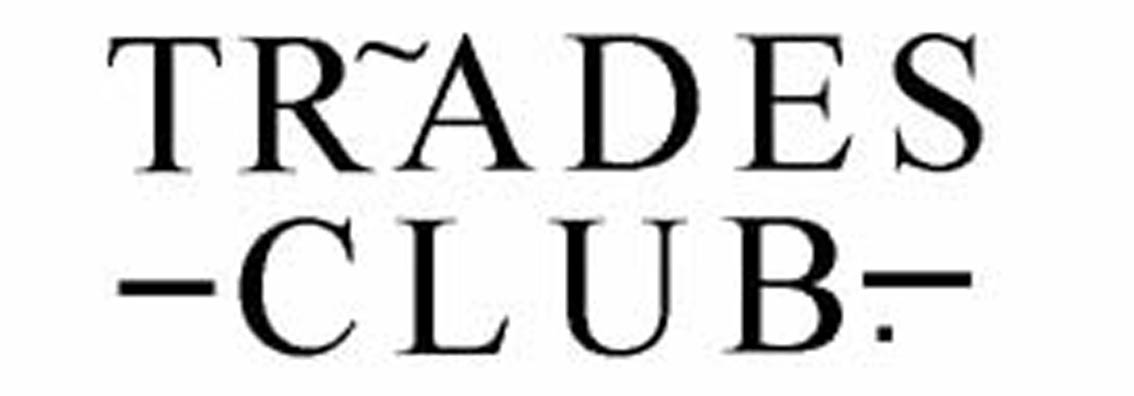 PLEASE PRINT IN BLOCK CAPITALS Surname:    		Forenames:	 Address:      	                      		Post Code: 	E-mail: 	 I am happy for the Trades Club to email mePhone: 		Date of Birth: ………….. /.…………. /	Occupation: 		Useful Skills: 	Are you a previous or existing member? Yes       No                             If Yes, what is your membership number 	Musical Tastes 	Declaration: I declare that my political principles are consistent with those of socialism and common ownership, agree to take no action inconsistent with the objects of the Club while I am a member and conform to the rules of the Club. I am at least 18 years old. I understand that this membership runs until 31st January 2018.Applicant signature: 		Date: ………….. /.…………. /	Full-price membership £12.50                     Concessions £5       (reduced to half-price membership Sept ’17)Delete as appropriate. Proof of concessionary status may be required.I would like to make a Donation of £          to The Trades ClubProposed by: 		Seconded by: 	Membership No: 		Membership No:	Signature: 		Signature: 	The Trades Club, Holme St, Hebden Bridge, HX7 8EE. Tel: (01422) 845265Non-profit, non-racist and non-sexist.